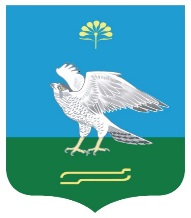 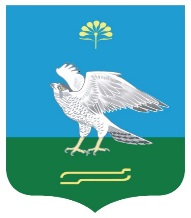                                                                       № 3 О плане работы администрации сельского поселения Зильдяровский сельсовет муниципального района Миякинский район РеспубликиБашкортостан на 2019 год       1. Утвердить план работы администрации сельского поселения Зильдяровский сельсовет муниципального района Миякинский район РБ на 2019 год.       2. Контроль за выполнением данного распоряжения возложить на управляющего делами администрации сельского поселения Зильдяровский сельсовет муниципального района Миякинский район  Гарееву Г.М.  Глава сельского поселения                                                     З.З.Идрисов                                                                                     Приложение                                                                            К постановлению главы                                                                             сельского поселения                                                                             Зильдяровский сельсовет                                                                             муниципального района                                                                            Миякинский район РБ                                                                            № 3 от 14 января 2019 г.                                                               П Л А Нработы администрации сельского поселения Зильдяровский сельсовет муниципального района Миякинский район Республики Башкортостанна 2019 годУправл.делами администрации сельскогопоселения Зильдяровский сельсовет                                                 Г.М.Гареева№ п/п                Наименование мероприятийСроки исполненияОтветственные за исполнениеI.Собрания и совещания актива:I.Собрания и совещания актива:I.Собрания и совещания актива:I.Собрания и совещания актива:1.Провести совещания актива:а) в области сельскохозяйственного производства по итогам кварталов и по завершению сельскохозяйственных компанийпо итогам кварталовАдминистрация сельского поселенияII. Мероприятия по подготовке и проведению выборов Президента Российской Федерации и депутатов Государственного Собрания – Курултая Республики БашкортостанII. Мероприятия по подготовке и проведению выборов Президента Российской Федерации и депутатов Государственного Собрания – Курултая Республики БашкортостанII. Мероприятия по подготовке и проведению выборов Президента Российской Федерации и депутатов Государственного Собрания – Курултая Республики БашкортостанII. Мероприятия по подготовке и проведению выборов Президента Российской Федерации и депутатов Государственного Собрания – Курултая Республики Башкортостан1.Оказать содействие по подготовке и организованному проведению выборов Главы Республики Башкортостан и депутатов Советов сельского поселенияпо особому плануАдминистрация сельского поселенияIII. Подготовка вопросов на заседание администрацииIII. Подготовка вопросов на заседание администрацииIII. Подготовка вопросов на заседание администрацииIII. Подготовка вопросов на заседание администрации                                                                                  1 квартал                                                                                  1 квартал                                                                                  1 квартал                                                                                  1 квартал1.Об итогах работы администрации сельского поселения за IV квартал 2018года по реализации Указа Президента Российской Федерации от 28.04.2008 года №607 «Об оценке эффективности деятельности органов местного самоуправления».    ЯнварьАдминистрация сельского поселения2.О плане работы администрации сельского поселения Зильдяровский сельсовет муниципального района Миякинский район Республики Башкортостан на 2019 год.   январьАдминистрация сельского поселения3.О работе социально-профилактического центра и общественных формирований правоохранительной направленности по профилактике правонарушений, терроризма, национального и религиозного экстремизма на территории сельского поселения   Февраль Администрация сельского поселения4.О ходе зимовки скота в хозяйствах     февральАдминистрация сельского поселенияРуководители хозяйств5.О ходе подготовки населенных пунктов, хозяйственных объектов, мостов и других сооружений сельского поселения к безаварийному пропуску паводка 2019 года.       МартАдминистрация сельского поселения6.О состоянии культурного обслуживания по месту жительства населения на территории сельского поселения      мартАдминистрация сельского поселения, зав. СДК                                                             11 квартал                                                             11 квартал                                                             11 квартал                                                             11 квартал1.Об итогах работы администрации сельского поселения за I квартал 2019 года по реализации Указа Президента Российской Федерации от 28.04.2008 года №607 «Об оценке эффективности деятельности органов местного самоуправления».Апрель Администрация сельского поселения2.Об укреплении пожарной безопасности в весенне-летний период 2019 года.АпрельАдминистрация сельского поселения3.О мерах по охране жизни людей на водоемах сельского поселения апрельАдминистрация сельского поселения4.О состоянии сбора налогов сельского поселения за 1 квартал 2019 годаапрельАдминистрация сельского поселения5.О выполнении первоочередных мероприятий по защите лесов и лесопосадок сельского поселения от пожаров.Май Администрация сельского поселения6Об организации летней оздоровительной работы среди учащихся школ          майАдминистрация сельского поселения, МОБУ СОШ7.О состоянии библиотечного обслуживания малонаселенных пунктов сельского поселения          июньЗав. библиотек                                                             111 квартал                                                             111 квартал                                                             111 квартал                                                             111 квартал1.Об итогах работы администрации сельского поселения за I1 квартал 2019 года по реализации Указа Президента Российской Федерации от 28.04.2008 года №607 «Об оценке эффективности деятельности органов местного самоуправления».       Июль Администрация сельского поселения2.О мерах по усилению пожарной безопасности в период заготовки кормов и уборки урожая 2019 года.     июльАдминистрация сельского поселения, руководители хозяйств3.О состоянии сбора налогов сельского поселения за 11 квартал 2019 годаиюльАдминистрация сельского поселения4.О ходе подготовки учреждений  образования, здравоохранения, культуры к работе в зимних условиях    АвгустРуководители учреждений, организаций5.О ходе выполнения муниципальной программы «Развитие физической культуры и спорта в муниципальном районе Миякинский район Республики Башкортостан» на территории сельского поселенияавгустАдминистрация сельского поселения6.Об организации патриотического воспитания в образовательных учреждениях сельского поселения в 2019 году    СентябрьАдминистрация сельского поселения, руководители образовательных учреждений                                                               1У квартал                                                               1У квартал                                                               1У квартал                                                               1У квартал1Об итогах работы администрации сельского поселения за I11 квартал 2019 года по реализации Указа Президента Российской Федерации от 28.04.2008 года №607 «Об оценке эффективности деятельности органов местного самоуправления».  Октябрь Администрация сельского поселения2.О мерах по обеспечению пожарной безопасности на территории сельского поселения на осенне-зимний период  октябрьАдминистрация сельского поселения 3.О ходе производства животноводческой продукции и ходе зимовки скота    Ноябрь Руководители хозяйств4.О ходе выполнения муниципальной программы «Развитие молодежной политики в муниципальном районе Миякинский район РБ на 2014-2018 годы» на территории сельского поселения    ноябрьАдминистрация сельского поселения5.О состоянии сбора налогов сельского поселения Зильдяровский сельсовет     декабрьАдминистрация сельского поселения